Advice to Potential ApplicantsThank you for your interest in this position as described below. MAKING INQUIRIES:For inquiries regarding the application process and the position, please contact Amelia Shaw, Executive Manager IAP2 USA, at amelia@iap2usa.org COMPLETING YOUR APPLICATION: Please include the following with your application:A resume (or curriculum vitae) with your personal details, current contact information, work history, qualifications, and contacts for two recent work references.A clear statement addressing the job requirements detailed in the attached position information. A cover letter stating why you are applying for the position.   SUBMITTING YOUR APPLICATION: Applications must reach our inbox by no later than 4:00 PDT, Wednesday, July 2, 2014 – however, we will continue to accept applications after that date until the position is filled.Applications will be accepted by email only to amelia@iap2usa.org; you will receive an email confirming receipt of your application within 48 hours of submission.All applications become the property of IAP2 USA and cannot be returned. Thank you for your interest in working for IAP2 USAPosition Description: IAP2 USA Training CoordinatorPosition IdentificationTitle:						Training CoordinatorLevel: 						Management - Contract Reports to:					Executive Manager, IAP2 USA Direct Reporting Positions: 			NoneLocation:					Virtual OfficeThe Training Coordinator is responsible for arranging, promoting, and managing IAP2 USA-hosted training. Compensation is currently commission-based. Responsibilities include but are not limited to the following:Seek opportunities and respond to requests for Affiliate-hosted training Work with clients to understand their interests, needs, and priorities for Affiliate-hosted trainingManage the trainer selection process for each training (from a pre-qualified pool)Work with client as necessary to arrange venue, catering, logistics, electronic equipment, and related requirementsPromote Affiliate-hosted trainingConsult with clients and selected trainers to continuously improve Affiliate-hosted trainingRespond to inquiries from potential or registered participantsArrange for registrations and payments via the IAP2 USA websiteContract with trainers for specific courses and coordinate with them for the training they are providingHandle all trainer payments related to course deliveryProvide or arrange for all required information and materials to trainers / participants in a timely mannerDocument and report on training eventsActively manage client relationships including evaluationsOther work as requiredCompensationTraining Coordinator receives 25% of the net profit on each training. 	TermsThe Training Coordinator is a contract position; the contractor is responsible for all tax obligations.IAP2 USA places no restrictions on the Training Coordinator’s regular employment or sources of income. Potential conflicts of interest will be addressed and resolved on an individual basis. The maximum term of this contract is one year, renewable upon mutual agreement. It is desirable that the person has:An appreciation and knowledge of IAP2 training as well as related training Experience marketing training or similar products/servicesAn ability to work with and complete contractsGood communication skillsWorking knowledge of contemporary communication toolsExperience working with nonprofitsPersonal Qualities:This role requires an organized and self-motivated person. It is essential that the person has:Capacity to be flexible and work across time zonesA positive outlook that motivates, encourages, and inspires training opportunities to be fostered and developedA collegial and cooperative spirit that supports other contractors and trainers within IAP2 USA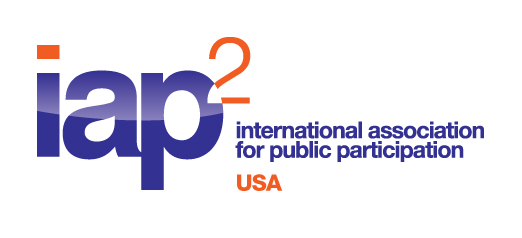 